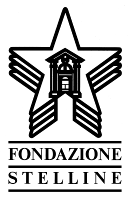 Fondazione StellineC.so Magenta 61, MilanGuglielmo Spotorno. Tra Surreale e Reale Opere dagli anni ‘70/Guglielmo Spotorno. In-between Surreal and RealWorks from the 1970s oncurated by Luciano Caprile and Elena Pontiggia20 November – 7 December 2014grand opening on Wednesday, 19 November at 6.30pmpress release, 9.10.14From 20 November to 7 December for the Sezione Stelline Spazio Aperto the Stelline Foundation hosts the anthological exhibition “Guglielmo Spotorno. Tra Surreale e Reale. Opere dagli anni ‘70/Guglielmo Spotorno. In-between Surreal and Real. Works from the 1970s on”, curated by Luciano Caprile and Elena Pontiggia.On the occasion, in the historical Sala del Collezionista (Collector's Room), a selection of thirty never seen before paintings from the Seventies to today is on display, on canvas and paper: they illustrate the artistic evolution of  Guglielmo Spotorno.What stands out among the works are the pieces from the Seventies and Eighties, where the attention is focused on themes that are linked to the natural world; it is especially clear in those works with bright colours and a lot of movement such as Landscape in the sea (1975) and Evolution in the sea (1975) from the series “Profondità marine/Sea depths” and in those with more subtle colours like Libellule pietrificate/Turned to stone lizards (1980) from the series “Insetti/Insects”, where the artist's eye becomes a sort of 'lens'. In the works of the following years a stronger interest is dedicated to more conceptual aspects, described by geometrical harmony and a fast pace, such as it is in the series “Surreale/ Surreal” and “Informale/Informal”. “New economy”, “Città Umanizzate/Humanized cities”, “Ritorno alla poesia/Return to poetry”, made in the last decade, express a new orientation of Spotorno's artistic view addressing the world and the contemporary society, the technological evolution as well as significant historical moments of our time. In this regard it is worth mentioning 11 Settembre (2014), Pechino/Beijing (2014), Black sun (2014) and Tsunami (2013) where the reflection on nature returns, but with reference to its ravaging violence. There are also works on the daily relationship between man and the virtual world, among which we can find Uomo al computer/Man at the computer (2011), Web (2014) and Anche i cigni twittano/Even swans tweet (2013) which reveals a subtle irony. The works by Guglielmo Spotorno build a synergy with the poems he wrote in the same years. The collection will be published and then distributed at the exhibition.Guglielmo Spotorno (Milan, 1938) started expressing himself in painting from an early age, when he was 12 years old, going to the Art Gallery of his mother (already a sculptress), a meeting place for artists and critics among the most important of that time, among which there were Arturo Martini and Felice Casorati.Later he studied and came into contact with the masters of the Italian and international avantgardes such as  Lam, Jorn, Fontana, Baj and Sutherland.Spotrono's journey is a journey where he navigates the seas of knowledge between reasonable doubts and powerful emotions.A catalogue with critical texts by Luciano Caprile and Elena Pontiggia accompanies the exhibition.DetailsTitle Guglielmo Spotorno. Tra Surreale e Reale. Opere dagli anni ‘70/	Guglielmo Spotorno. In-between Surreal and Real. Works from the 1970s onCurated by Luciano Caprile and Elena Pontiggia			Venue Stelline Foundation - Sala del Collezionista - C.so Magenta 61, MilanDates 20 November - 7 December 2014Grand opening Wednesday, 19 November at 6.30pmOpening hours Tue-Sun 10am-8pm - free admissionInfo Ph. 02 45462.411 - www.stelline.itExhibition press officeIrma Bianchi Comunicazione Ph. 02 8940 4694 - info@irmabianchi.it text and image downloads from www.irmabianchi.it